专利代理机构等级评定申报程序递交材料递交期限：即日起至2018年09月30日递交方式：电子版材料发送至cliu@bjpaa.org；纸质版材料邮寄至北京市专利代理人协会（单位地址：北京市海淀区海淀南路甲21号中关村知识产权大厦A座4层；邮编：100080；收件人姓名：刘畅；联系电话：010-86469416转607。）二、初审接收到等级评定申报材料后，由评定办公室初步核实。申报材料不全或错误的，予以告知补充；申报材料弄虚作假或明显与事实不符的，予以退回，并取消当年及下一年度评审资格。三、专家评审组织评定专家根据专利代理机构提交的申报材料对其进行评审，根据评审意见决定是否进行现场评审。四、等级授予评定组织根据专家评审意见，审定并公示评审结果。专利代理机构对评定结果不服的，应在公示期内向评定组织提出申诉。评定组织授予合格机构等级标志及证书。图：专利代理机构等级评定申报流程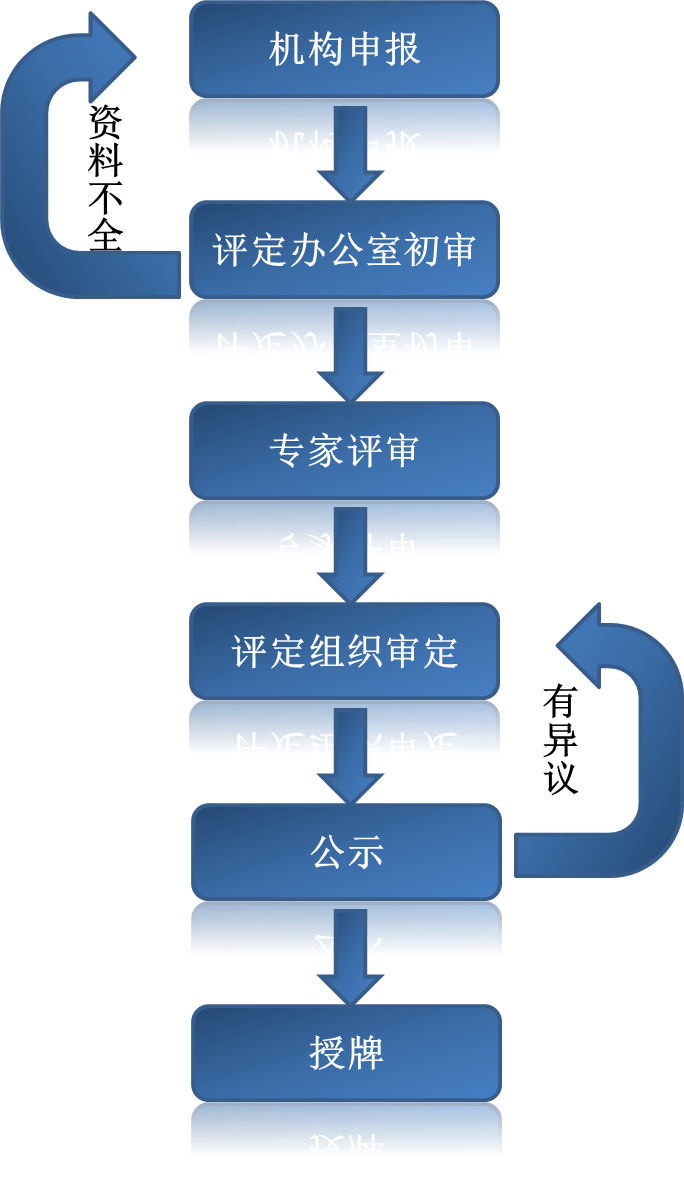 